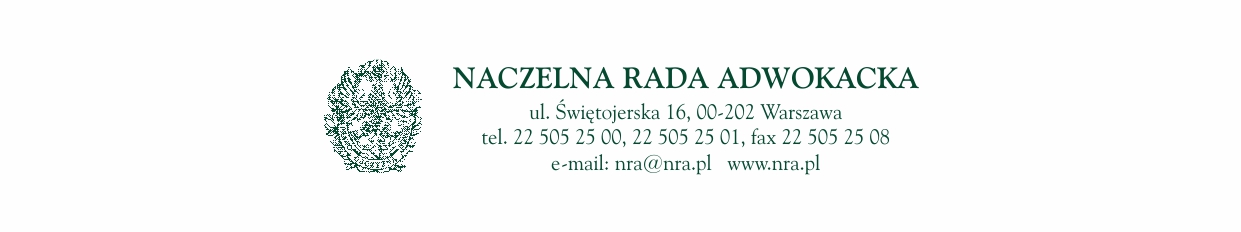 Warszawa, dn. 10 grudnia 2021 r.Komisja Doskonalenia Zawodowego przy Naczelnej Radzie Adwokackiej zaprasza na bezpłatny wykład dla adwokatów i aplikantów adwokackich:„Polski Ład - opodatkowanie usług adwokackich”.Wykładowca: Pan prof. dr hab. Adam Mariański  Czas trwania: 90 min.Wykład będzie stale dostępny na e-palestrze od dnia 22 grudnia 2021 r. Za udział w webinarze i odsłuchanie całego wykładu można uzyskać 1,5 punktu szkoleniowego w ramach doskonalenia zawodowego.Wykład  nie będzie prowadzony na żywo, zostanie nagrany i zamieszczony na stronie samorządu adwokackiego https://palestra.pl/pl/e-palestra/W przypadku nie posiadania konta na portalu Palestry należy dokonać uprzedniej rejestracji. Aby to wykonać należy pod linkiem https://palestra.pl/pl/zaloguj wybrać przycisk Rejestracja i zgodnie z wyświetlana informacją uzupełnić wskazane 3 pola. W przypadku problemów z rejestracją prosimy o kontakt z Państwa biurem ORA celem zweryfikowania czy wpisywane dane są tożsame z danymi dostępnymi w elektronicznym Systemie Obsługi Adwokatury, a tym samym w Krajowym Rejestrze Adwokatów i Aplikantów Adwokackich. W przypadku aktualizacji danych dostęp do portalu Palestry będzie dostępny następnego dnia.Więcej o portalu Palestra w tym jak można uzyskać punkty szkoleniowe w tym serwisie dostępne jest tutaj: https://palestra.pl/pl/faqSerdecznie zapraszamy!adw. Grzegorz KopećPrzewodniczący Komisji Doskonalenia Zawodowego przy NRA